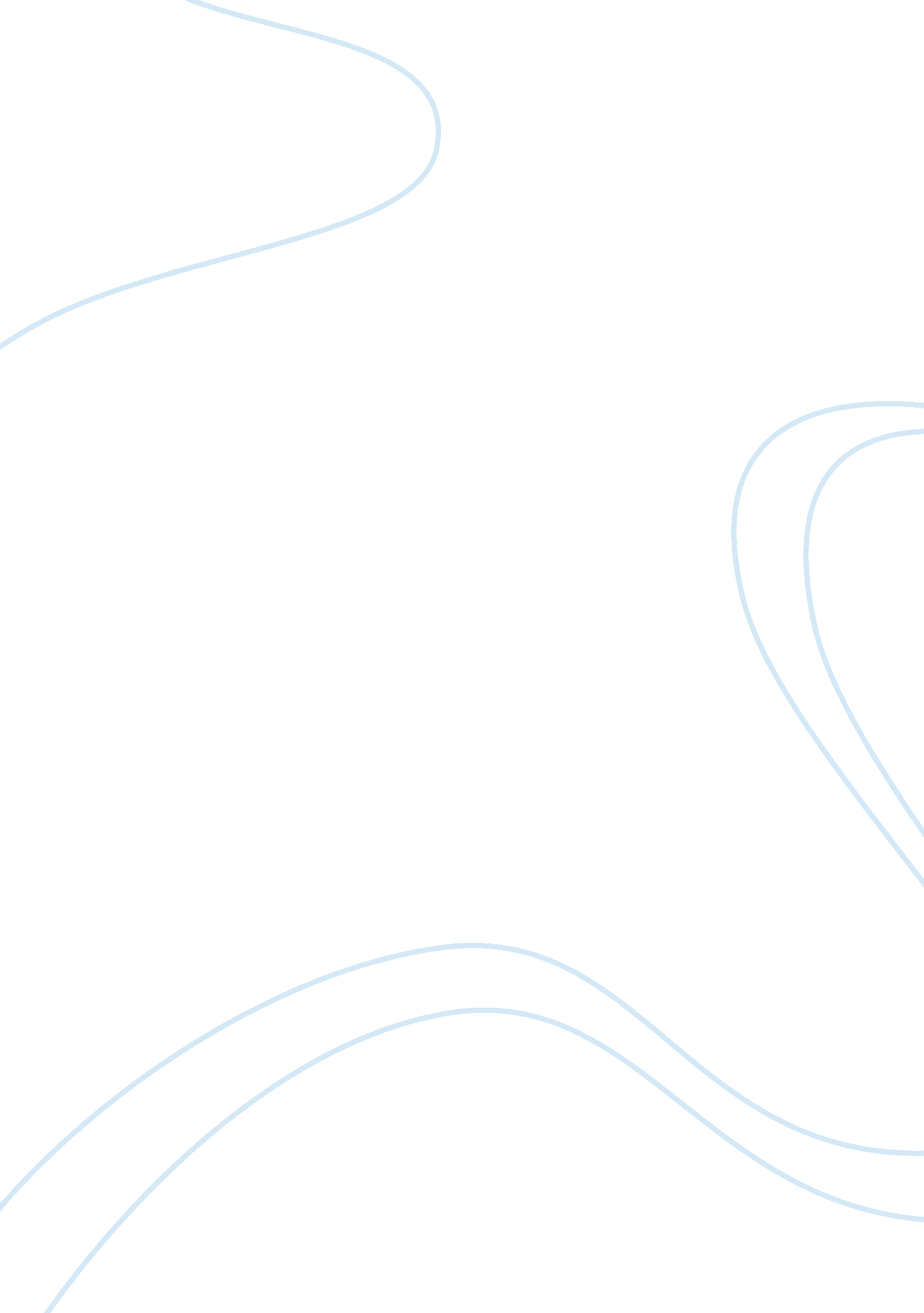 Prison and fleet convict database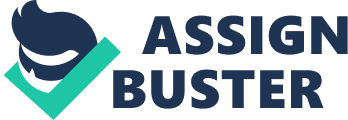 Check to see If any convicts with your surname were transported on the first fleet. A - None of my family was, 2. What did Joshua Taylor steal that saw him sentenced to transportation? A- for stealing a handkerchief. 3. How old was Elizabeth Beckoned when she was transported? A -? 70 4. What was unusual about John McIntyre? A - That he was allowed to carry a gun. 5. What was Martha Kennedy do for a living before being transported? A Her occupation was listed as pinheaded 6. What is the ate of birth of Mary Abraham's child show what was happening on the first fleet? A - Mary was in a relationship while on the boat 7. How did James Freeman escape his second death sentence? A - because he was a Free-man (l can't find any answer. ) 8. How many siblings did Samuel Peyote have? A - He was the 21st Child. 9. How many lashes did James La Rue, a 21 year old male on board the Charlotte receive? A - He received 546 out of 800 lashes. 10. What did John Black Caesar become Australia's first of? A - He became Australia's first Bushmaster until he was shot. 1. Who did Elizabeth Parker travel with? A - Elizabeth Parker traveled with her daughter because she became pregnant while In Gallo. 12. What did John Irvine become the first of In Australia? A -? he was known as the best surgeon In New South Wales 13. What did James Holloway do that had him wearing leg iron for a year? A - He was a part of a group whom attacked aborigines. 14. What three men did Ann Green have children to? A - can't work it out! 15. If James Coop died on February 19th, how many days did he live in Australia for? A- I don know how to work it out. 6. What did William Farley steal that saw him transported to Australia? A - he was transported for stealing sugar. 17. How old was John Hudson when he was arrested? A - He was 9 years old 18. What corporeal punishment did he receive? A- 50 lashes for being out of his hut after pm. 19. How old was Elizabeth Hayward when she was transported? A - She was 14 years of age at the time. 20. What did she receive 30 lashes for? A - Insolence 21. How many days at sea did Jane Banner spend before dying? A - It does not say 22. How old was Phoebe Flirty when she was transported? A - she was 15 years old t the time. 23. Why would she be whipped for going to town to often? A - because she never had permission. Prison and Fleet Convict Database By broodingly 1. Check to see if any convicts with your surname were transported on the first fleet. A - None of my family was. 2. What did Joshua Taylor steal that saw him sentenced to transportation? A - for stealing a handkerchief. 3. How old was Elizabeth Beckoned when she was transported? A - 704. What was unusual about John McIntyre? A - before being transported? A- Her occupation was listed as pinheaded 6. What is the second death sentence? A - because he was a Free-man (l can't find any answer. ) 8. First of? A- He became Australia's first Bushmaster until he was shot. 11. Who did she became pregnant while in Gallo. 12. What did John Irvine become the first of in Australia? A - he was known as the best surgeon in New South Wales 13. What did he live in Australia for? A - I don't know how to work it out. 16. What did William transported? A - She was 14 years of age at the time. 20. What did she receive 30 22. How old was Phoebe Flirty when she was transported? 